                                                                             Смета                                                                 Приложение № 1Подарок для малышей Дома ребенка № 9 г.Троицк Челябинской области(численность - 37 детей, с рождения до 4-х лет)Подарки для детей СРЦ Курчатовского р-она г. Челябинска(численность – 97 детей с 3-х до 16 лет)Подарки для детей Дома ребенка № 6 г. Миасс(количество – 35 детей от рождения до 4-х лет)Итого по смете 550 794 (Пятьсот пятьдесят тысяч семьсот девяносто четыре) рублей 00 копеек.*Цена товара приблизительная с учетом скидок на 21.09.2020 г.Повседневные бытовые нужды Домов ребенка, связанные с уходом за детьми.Итого: 930 694 (Девятьсот тридцать тысяч шестьсот девяносто четыре) рубля 00 копеек.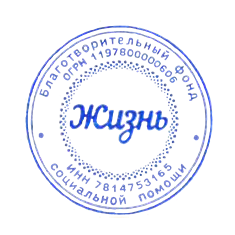 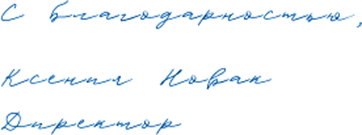 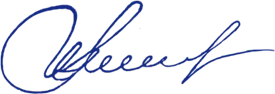 Приложение № 2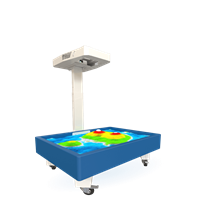 Интерактивная песочница iSandBOX SmallРассчитана на работу с группой из 4-6 детейКонструкция интерактивной песочницы iSandBOX Small получилась легкой и мобильной. Она не занимает много места и отлично поместится в кабинете психолога, логопеда и любом другом кабинете для занятий.Данная песочница оборудована колесами, благодаря которым её можно легко перемещать по помещению. Программы интерактивной песочницы iSandBOX работают на основе технологии дополненной реальности (не просто проекция)Интерактивная песочница — самый современный и эффективный инструмент для детских учреждений, позволяющий перенести песочную терапию и образовательный процесс на новый уровень, раскрыть внутренние резервы и природные способности детей.Работа интерактивной песочницы построена на технологиях дополненной реальности, благодаря чему обычный песок превращается в Волшебную Вселенную. Перед пользователями открываются живописные пейзажи, которые они могут изменить в одно мгновение.iSandBOX способствует развитию мелкой моторики, координации движений, воображения и памяти, скорости реакции, речи, творческого подхода к делам и креативности, смекалки и логического мышления и т. д. Сегодня метод песочной терапии набирает популярность. Его используют психологи, педагоги и социальные работники для помощи детям в индивидуальной и групповой работе. Метод полезен в психологическом консультировании, психокоррекции, психотерапии и юнгианском анализе и всё чаще используется на практике многими специалистами.Исследования Астраханского Государственного Педагогического Университета показали, что iSandBOX оказывает положительное влияние на психоэмоциональное состояние детей с ОВЗ. Песочница способствует снижению ряда показателей, таких, как агрессия или замедленная реакция, и одновременно развивает другие показатели, например, концентрация внимания, ловкость, энергичность и т. д.Программное обеспечение iSandBOX состоит из 16 базовых игровых режимов, с помощью которых можно с легкостью комбинировать самые разные занятия, погружая детей в тысячи невероятных и увлекательных историй. НаименованиеКол-во (шт)Стоимость (ср. цена руб.)ИзображениеСумма (руб)Интерактивная песочница iSandBOX Small1275 000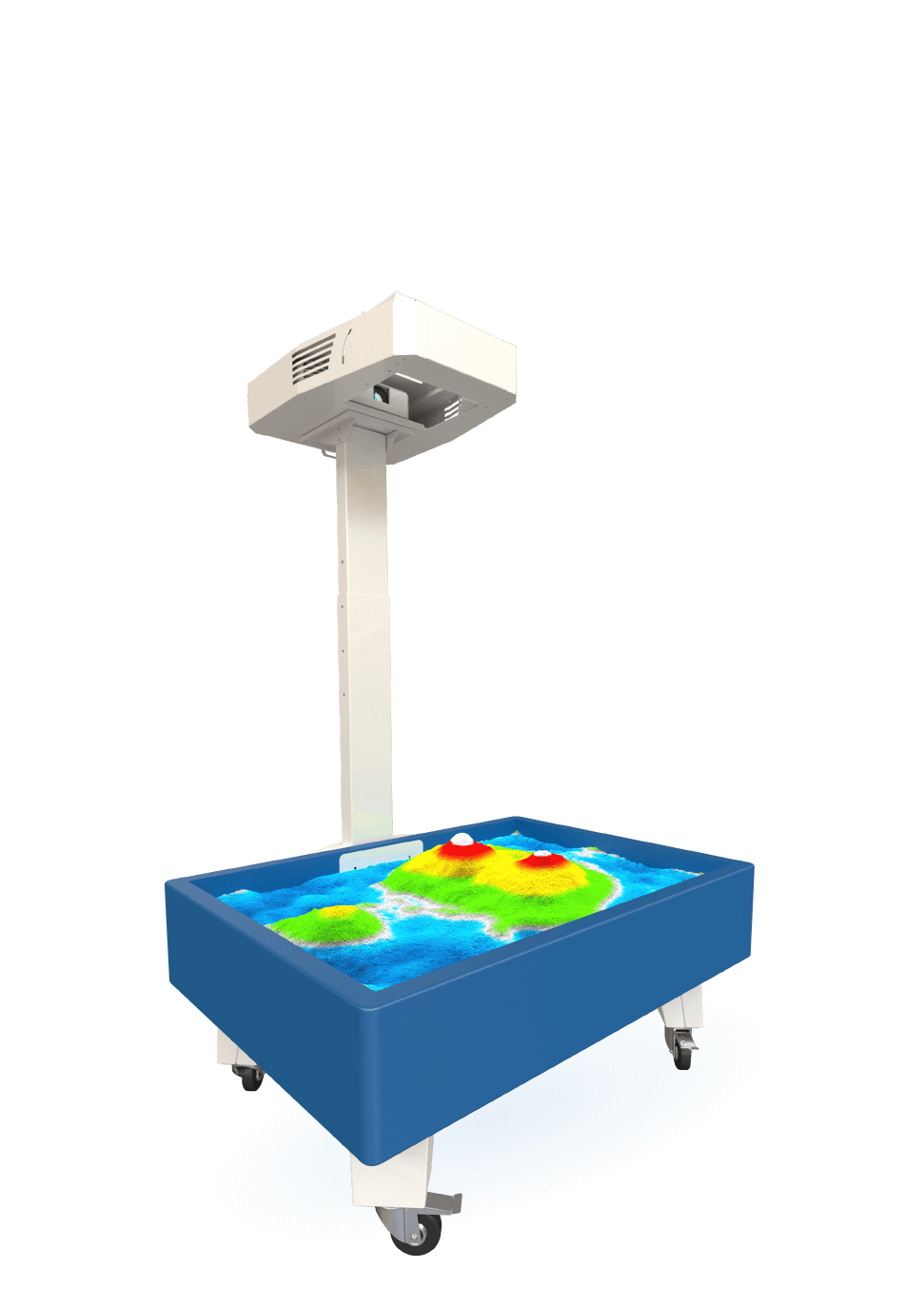 275 000НаименованиеКол-во (шт)Стоимость (ср. цена руб.)ИзображениеСумма (руб)Кукла (Сказочный патруль, Холодное сердце, ЛОЛ)101500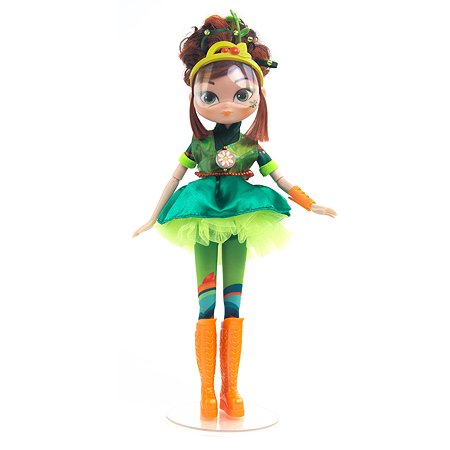 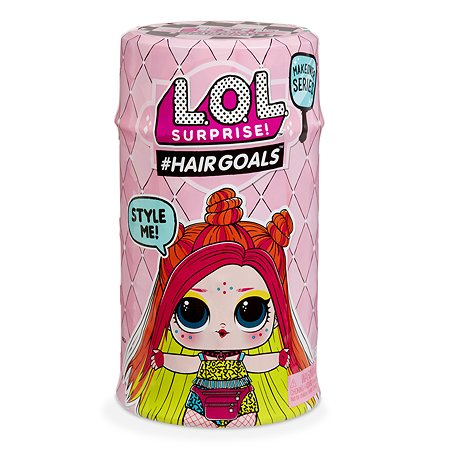 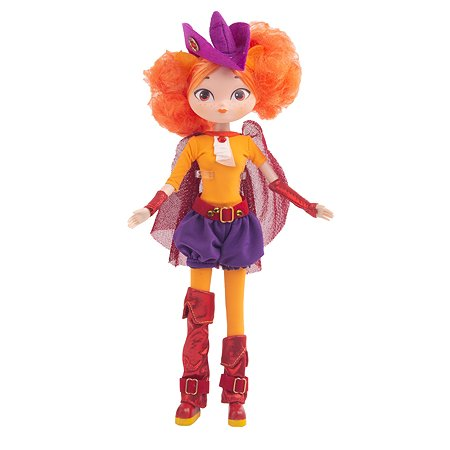 15 000Кигуруми151600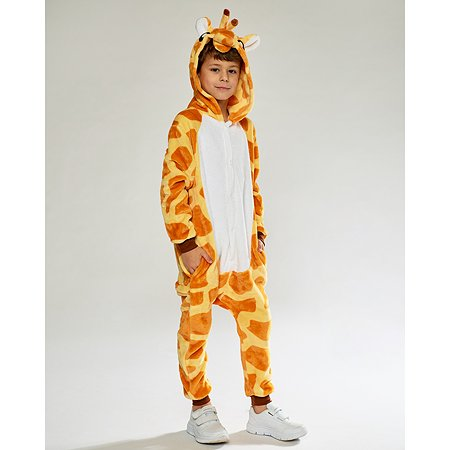 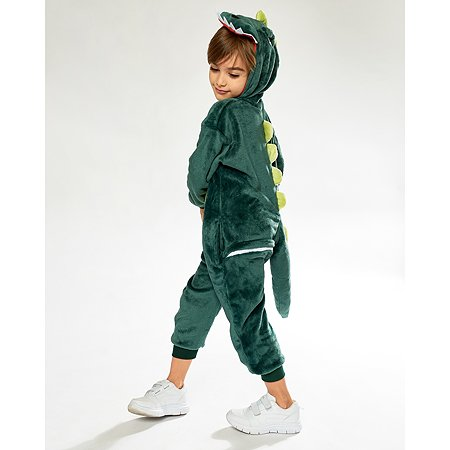 24 000Набор детской косметики101000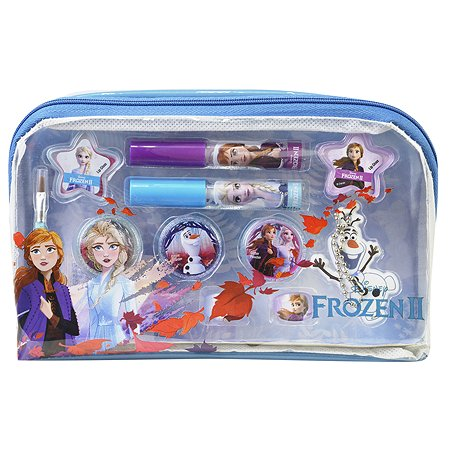 10 000Рюкзак121200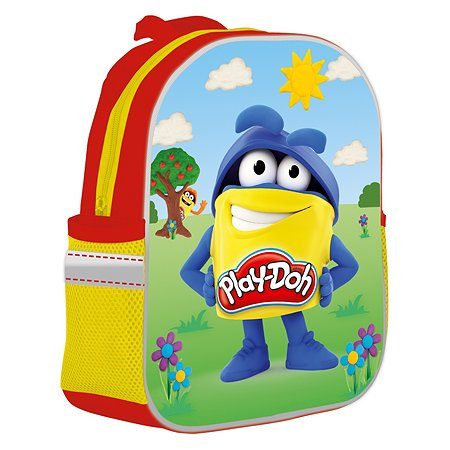 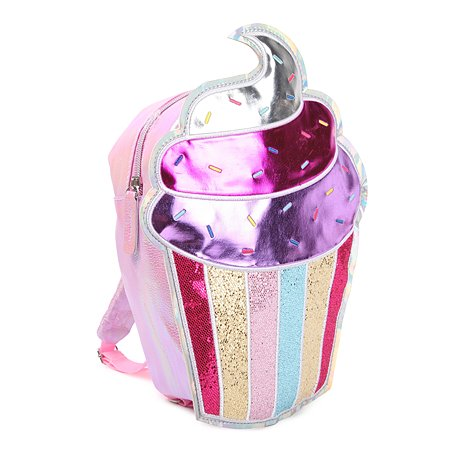 14 400Коляска для кукол31800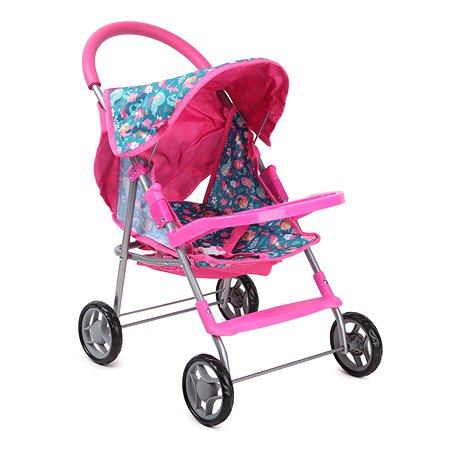 5 400Детская портативная колонка103100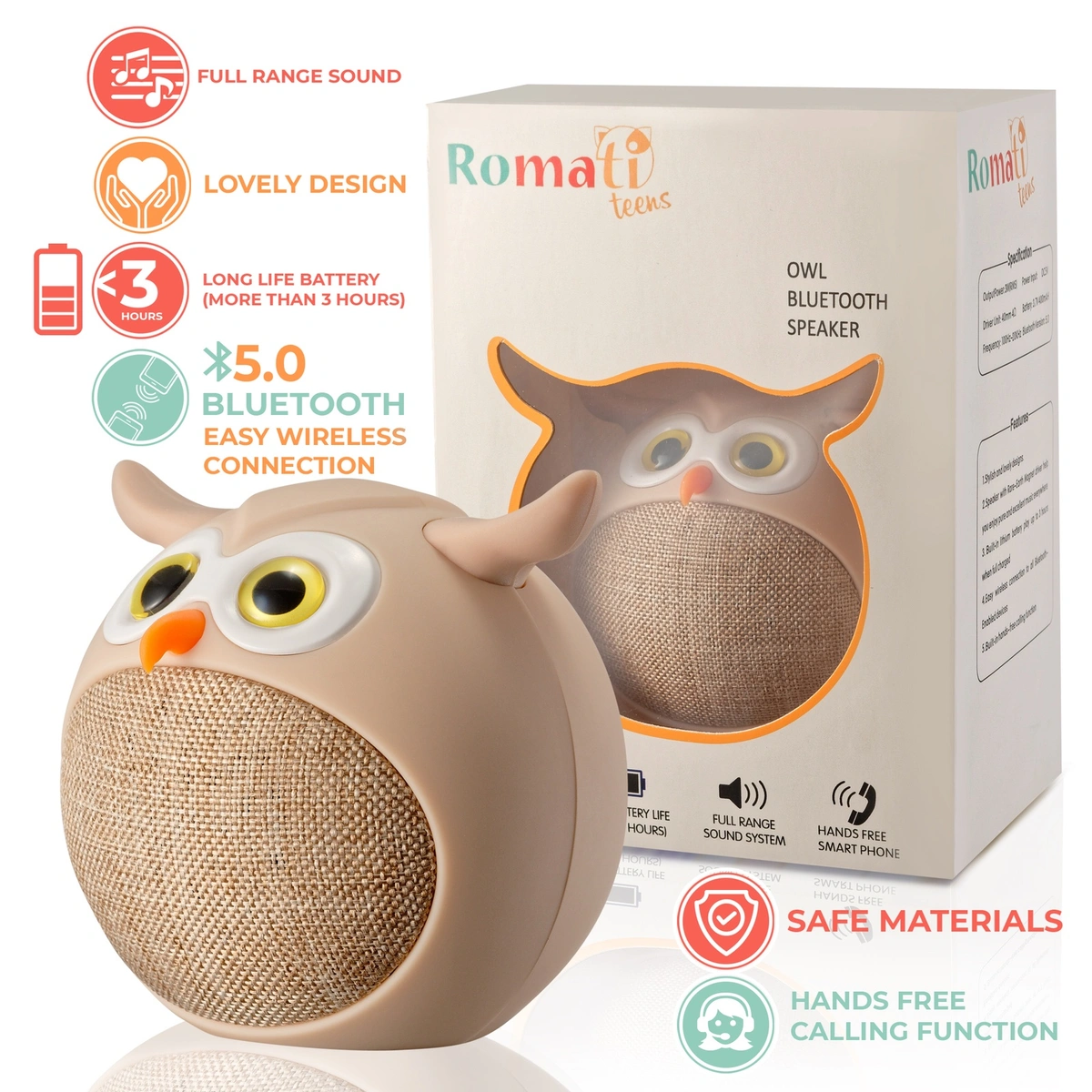 31 000Ледовые коньки51600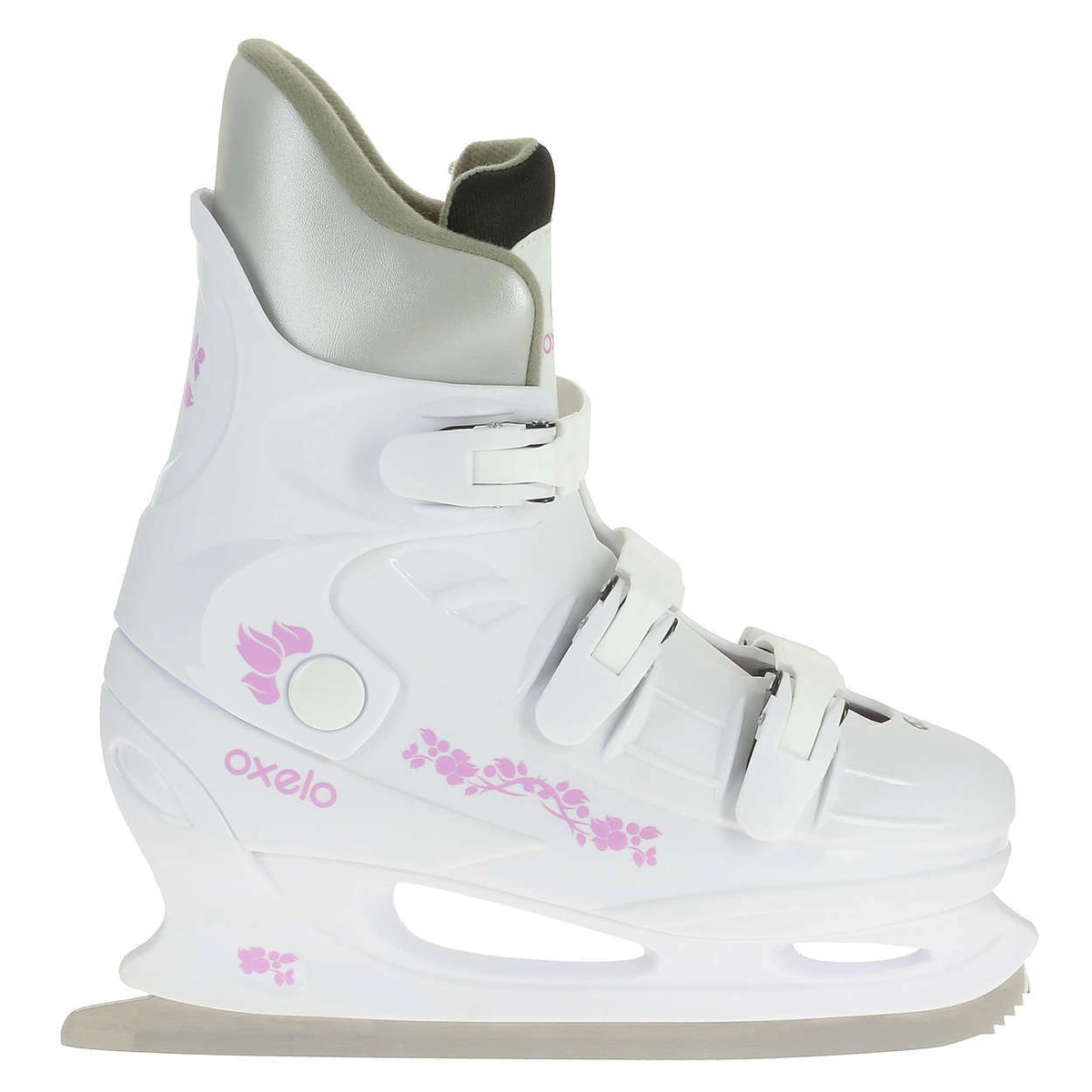 8 000Тюбинг41500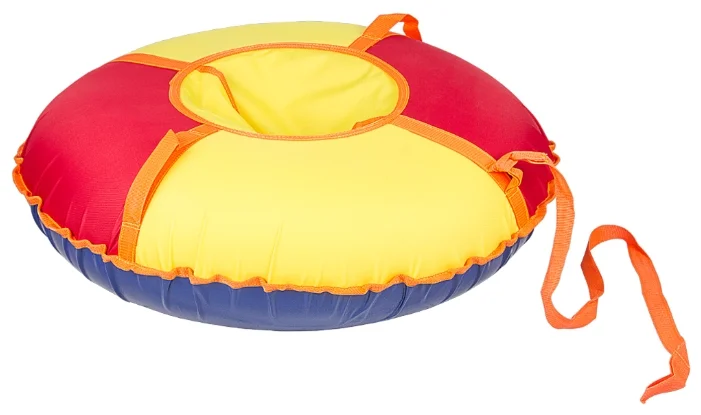 6 000Футбольный мяч51150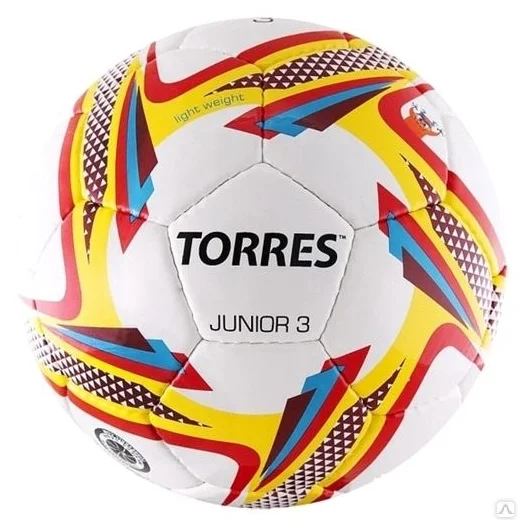 5 750Футбольная форма82000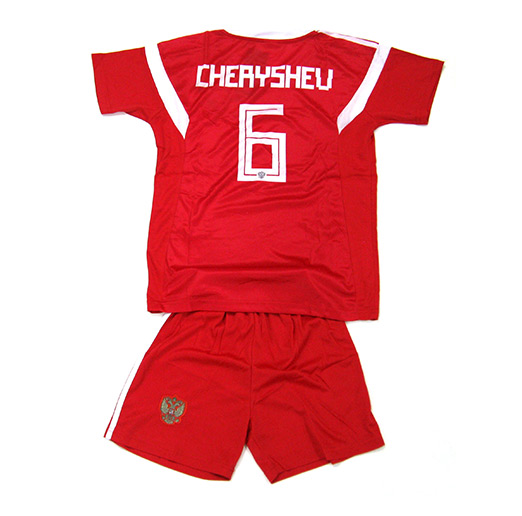 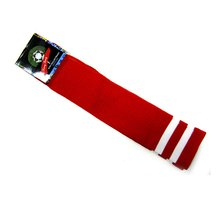 16 000Радиоуправляемая машинка72500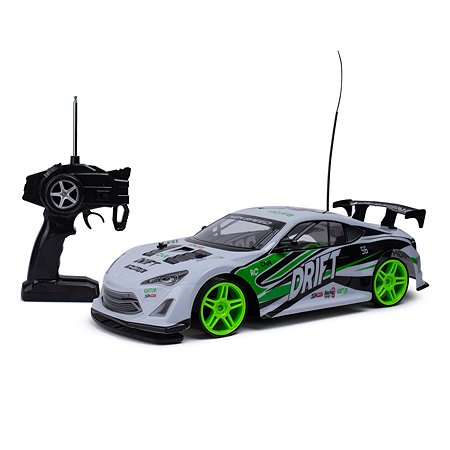 17 500Интерьерные наклейки на стену в детские спальни142500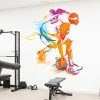 35 000Клюшки и шайбы8900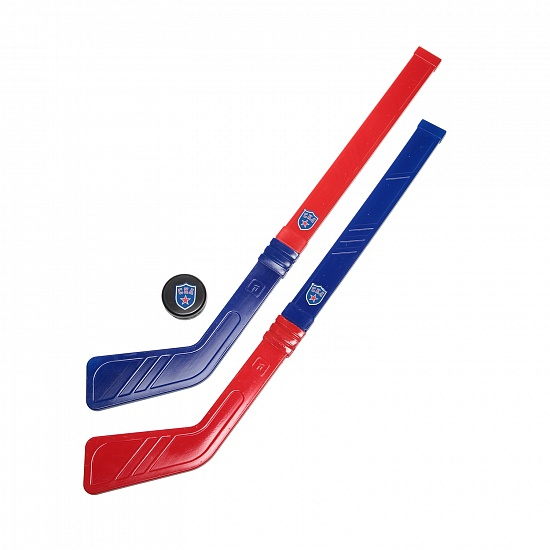 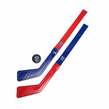 7 200Конструктор LEGO DUPLO53600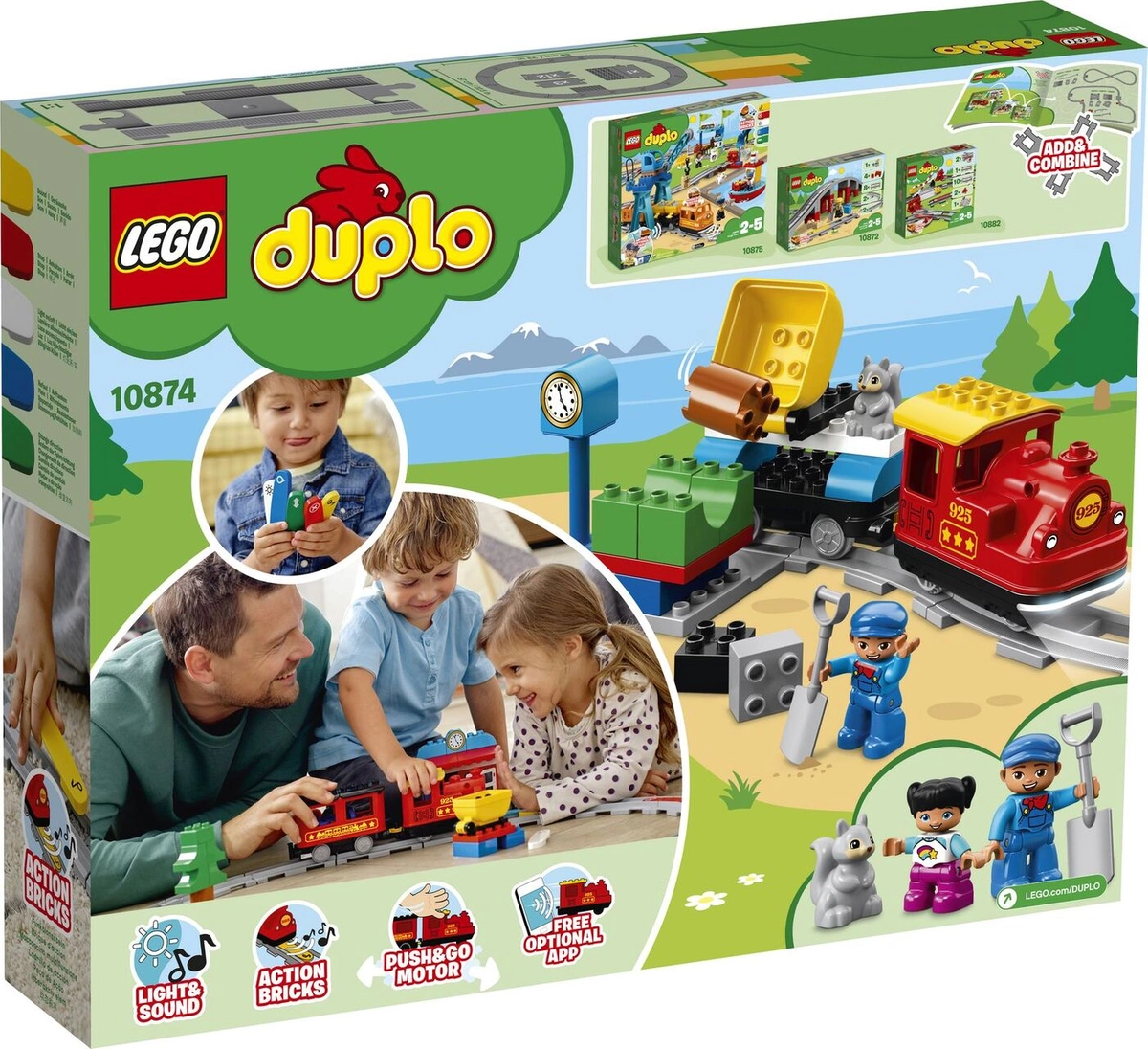 18 000Итого:213 250Название группы, возрастНаименованиеКол-во (шт)Стоимость (ср. цена руб.)ИзображениеСумма (руб)Гуленьки 0-1 годИгрушка ToysLab (Bebelino) Смартфончик музыкальный2459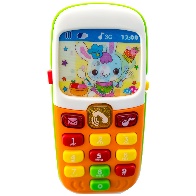 918Гуленьки 0-1 годКнига УМка Ладушки - потешки 10 любимых песенок3829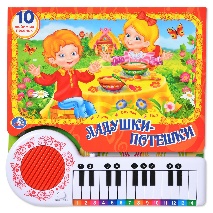 2487Гуленьки 0-1 годЮла-карусель Стеллар цирк2509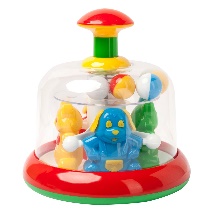 1018Гуленьки 0-1 годНеваляшка4290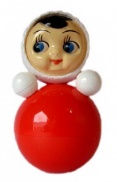 1160Гуленьки 0-1 годКаталка-ходунки Baby Go со светом и звуком11449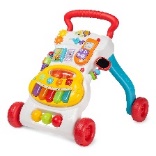 1 499Неваляшки 1-1,5 годаКАТАЛКА - ТОПОКАР Каталка Baby Go Первые шаги2700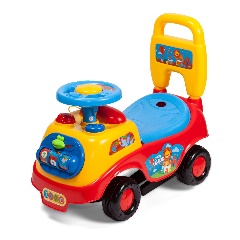 1 400Неваляшки 1-1,5 годаМини планшет Азбукварик3377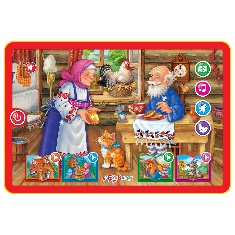 1131Неваляшки 1-1,5 годаНеваляшка42901160Неваляшки 1-1,5 годаИгрушка ToysLab (Bebelino) Смартфончик музыкальный1459459Неваляшки 1-1,5 годаКаталка ходунки Бегемотик12899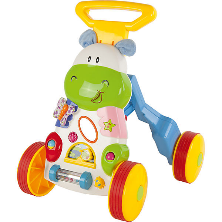 2899Неваляшки 1-1,5 годаЮла-карусель Стеллар цирк2509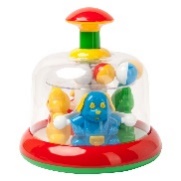 1018Неваляшки 1-1,5 годаИгрушка Demi Star Пылесос со светом и звуком1899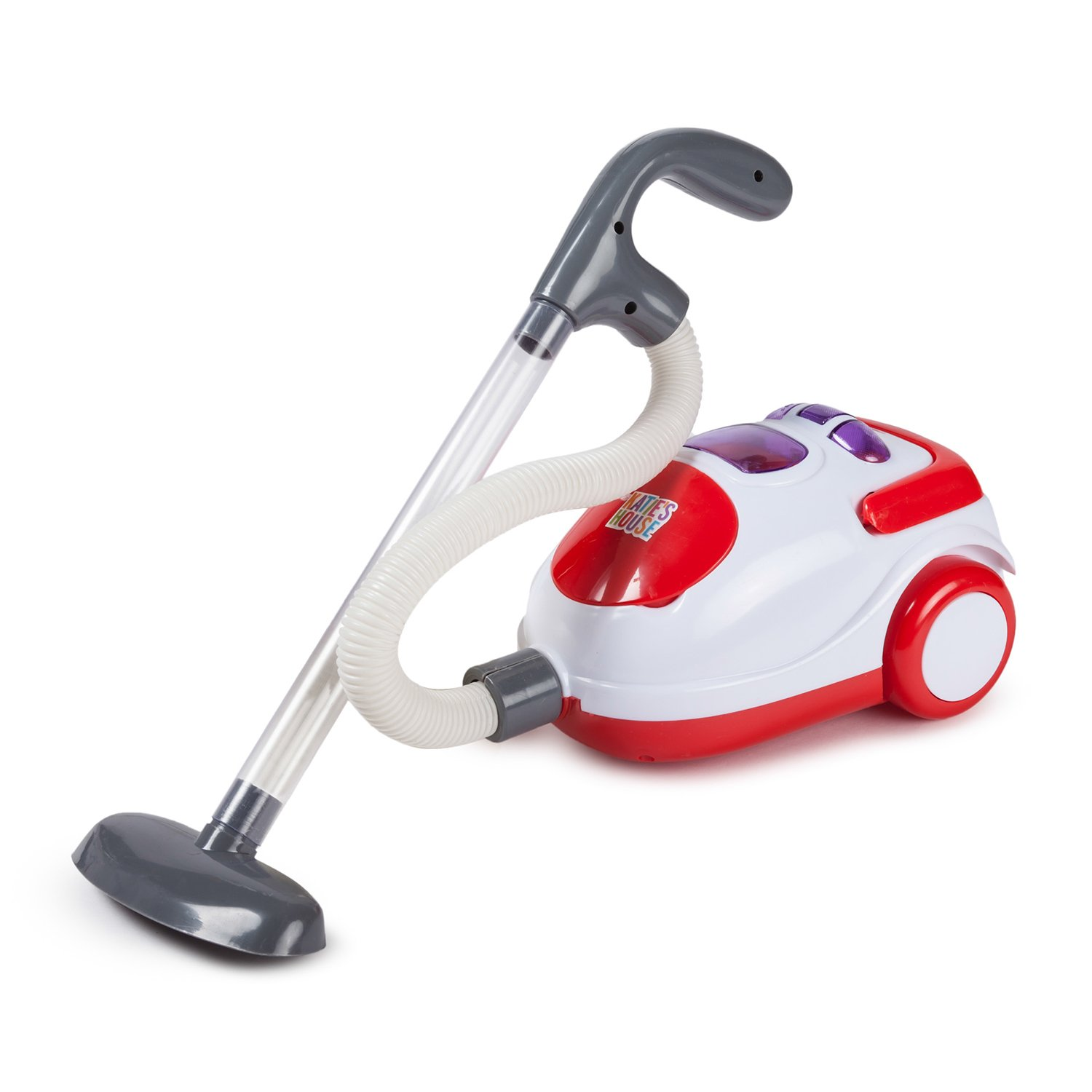 899Неваляшки 1-1,5 годаКнига УМка Ладушки - потешки 10 любимых песенок48293316Неваляшки 1-1,5 годаИгрушка ToysLab (Bebelino) Смартфончик музыкальный3459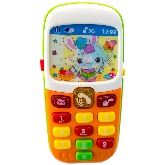 1377Топотушки1,5-2,5 годаМини планшет Азбукварик4377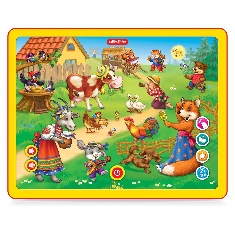 1508Топотушки1,5-2,5 годаКонструктор LEGO DUPLO Town Пожарная машина21299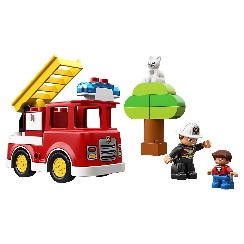 2598Топотушки1,5-2,5 годаИгрушка Demi Star Холодильник11599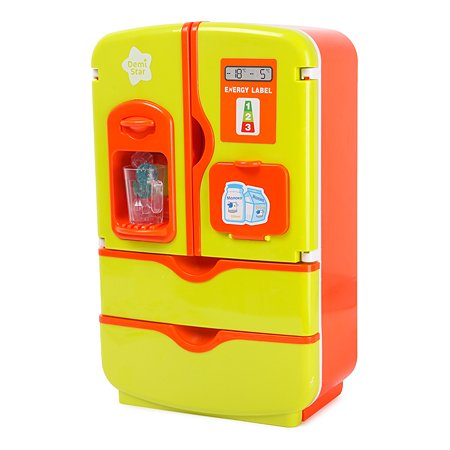 1599Топотушки1,5-2,5 годаЖелезная дорога Конструктор Bauer Железная дорога11499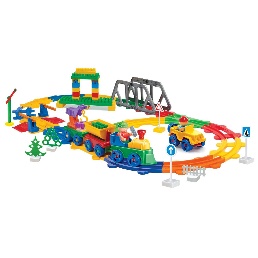 1499Топотушки1,5-2,5 годаИгрушка Азбукварик Мои сказочки. Смартфончик5329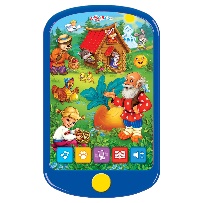 1645Топотушки1,5-2,5 годаИгрушка Demi Star Пылесос со светом и звуком1899899Топотушки1,5-2,5 годаНабор Demi Star Посуда2719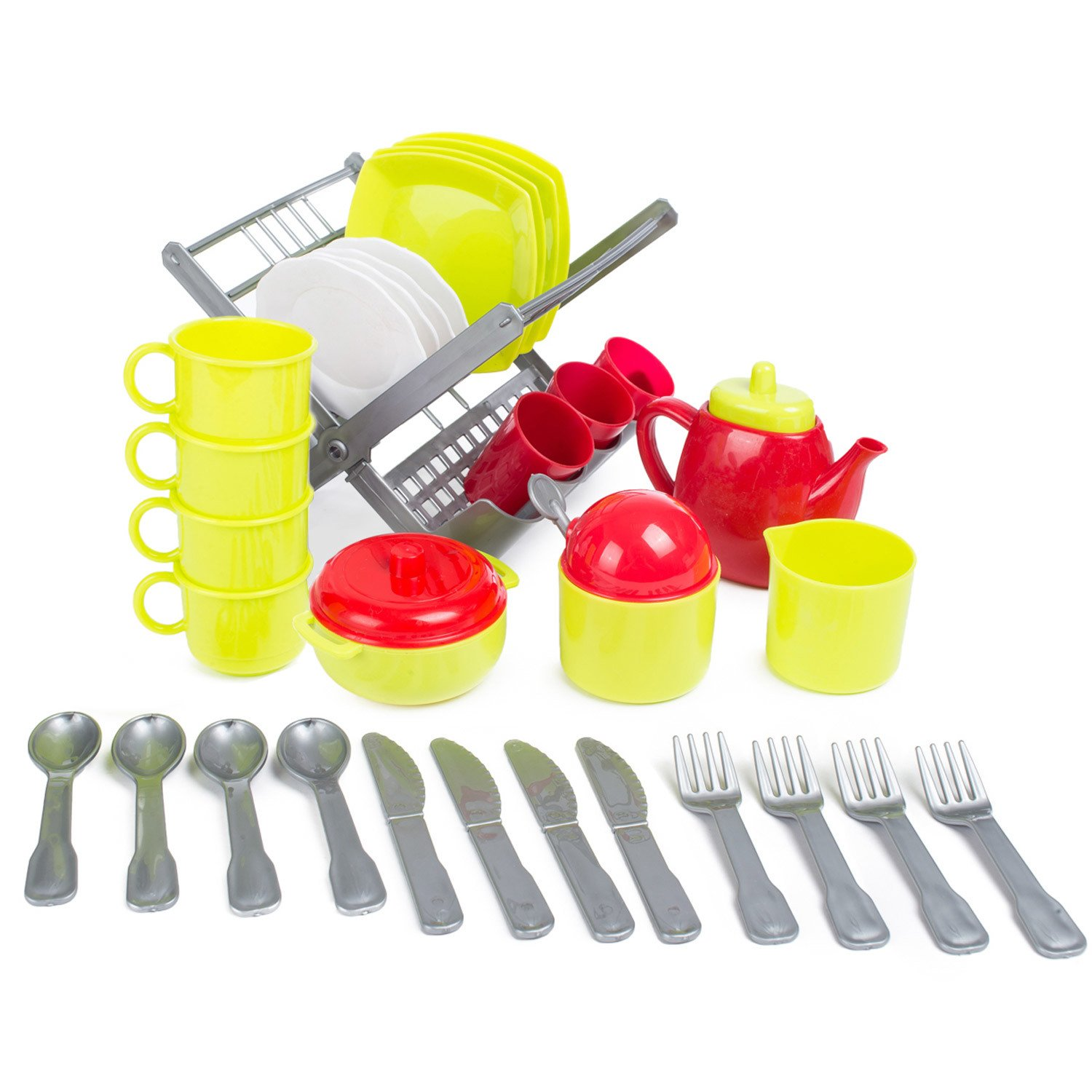 1438Топотушки1,5-2,5 годаКоляска для куклы 3в1 Demi Star13499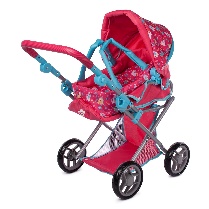 3499Топотушки1,5-2,5 годаЛего дупло12812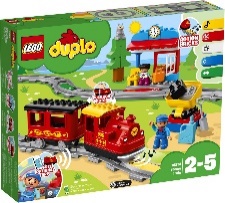 2812Топотушки1,5-2,5 годаНабор Demi Star Чудо тележка-сладкоежка1999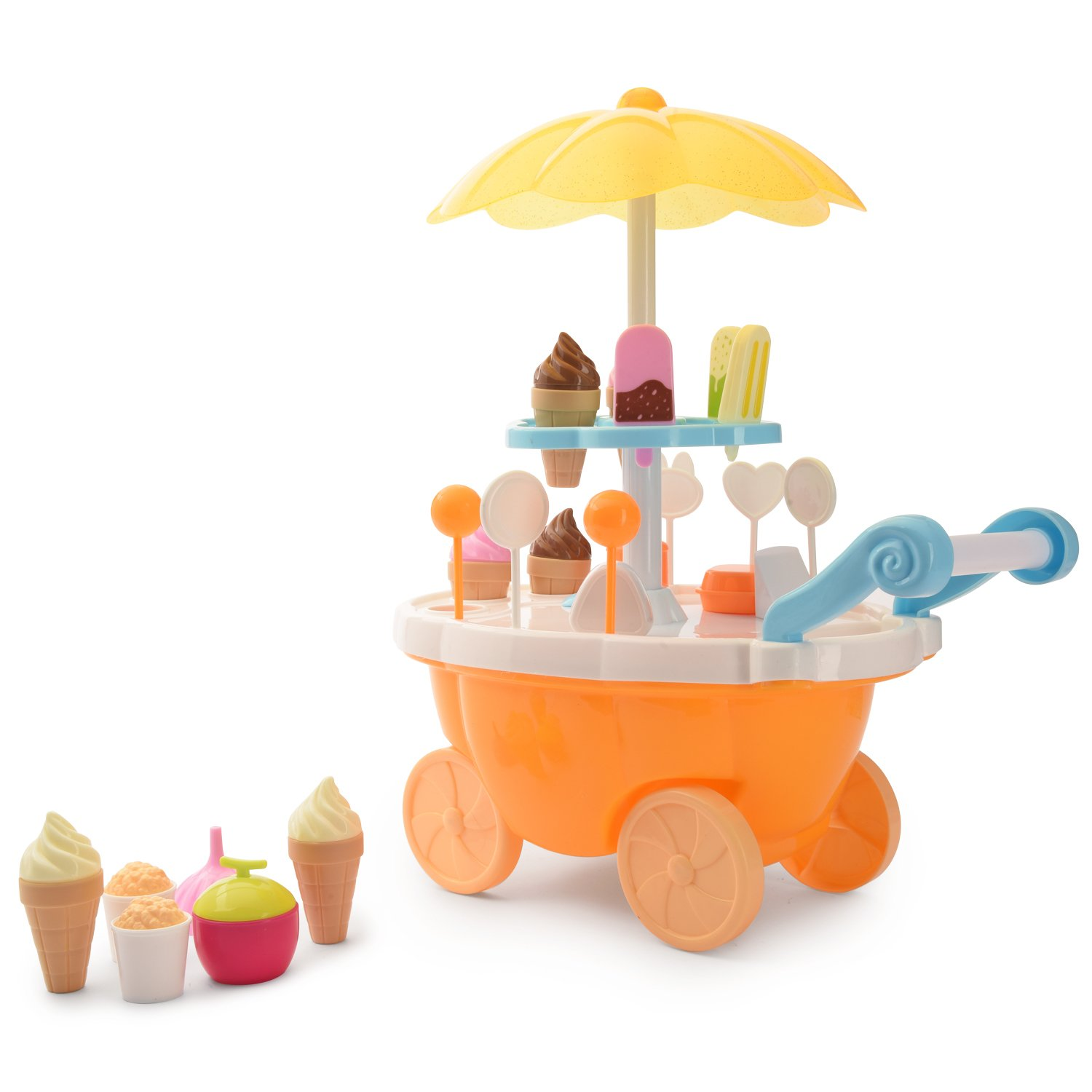 999Почемучки2,5-4 годаАккордеон Kids Harmony11499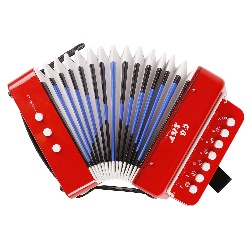 1499Почемучки2,5-4 годаЧудо-чемоданчик Mapacha «Друзья»2633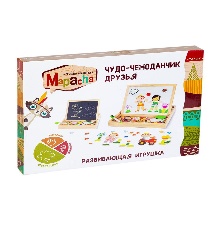 1266Почемучки2,5-4 годаНабор игровой Demi Star Кухня со световыми и звуковыми эффектами13599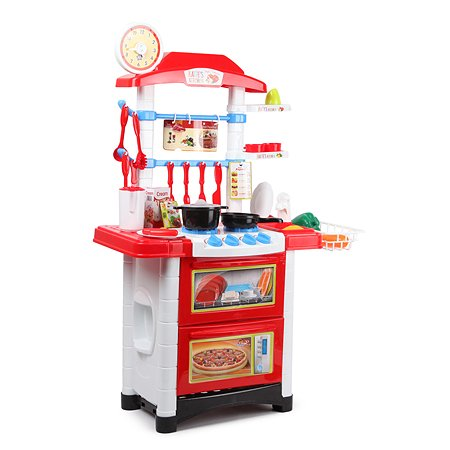 3599Почемучки2,5-4 годаИгрушка Азбукварик Мои сказочки. Смартфончик63291974Почемучки2,5-4 годаЖелезная дорога Конструктор Bauer Железная дорога114991499Почемучки2,5-4 годаЛего дупло12678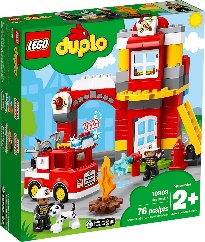 2678Почемучки2,5-4 годаТуалетный столик Demi Star с аксессуарами13599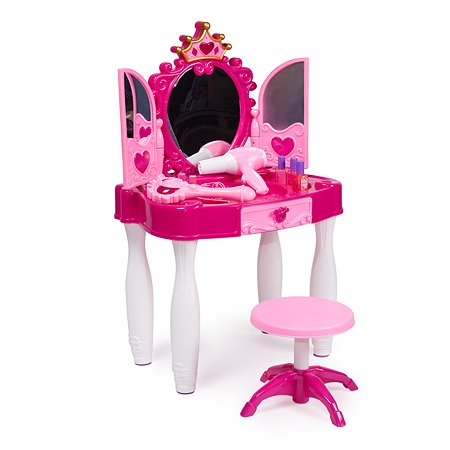 3599Почемучки2,5-4 годаКоляска для куклы 3в1 Demi Star13499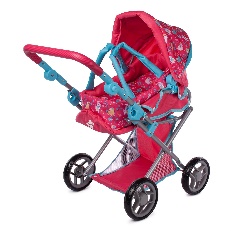 3499Почемучки2,5-4 годаИгрушка ToysLab (Bebelino) Смартфончик музыкальный5459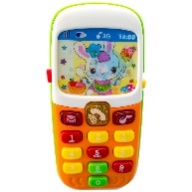 2295Почемучки2,5-4 годаИгровой набор Demi Star Доктор11399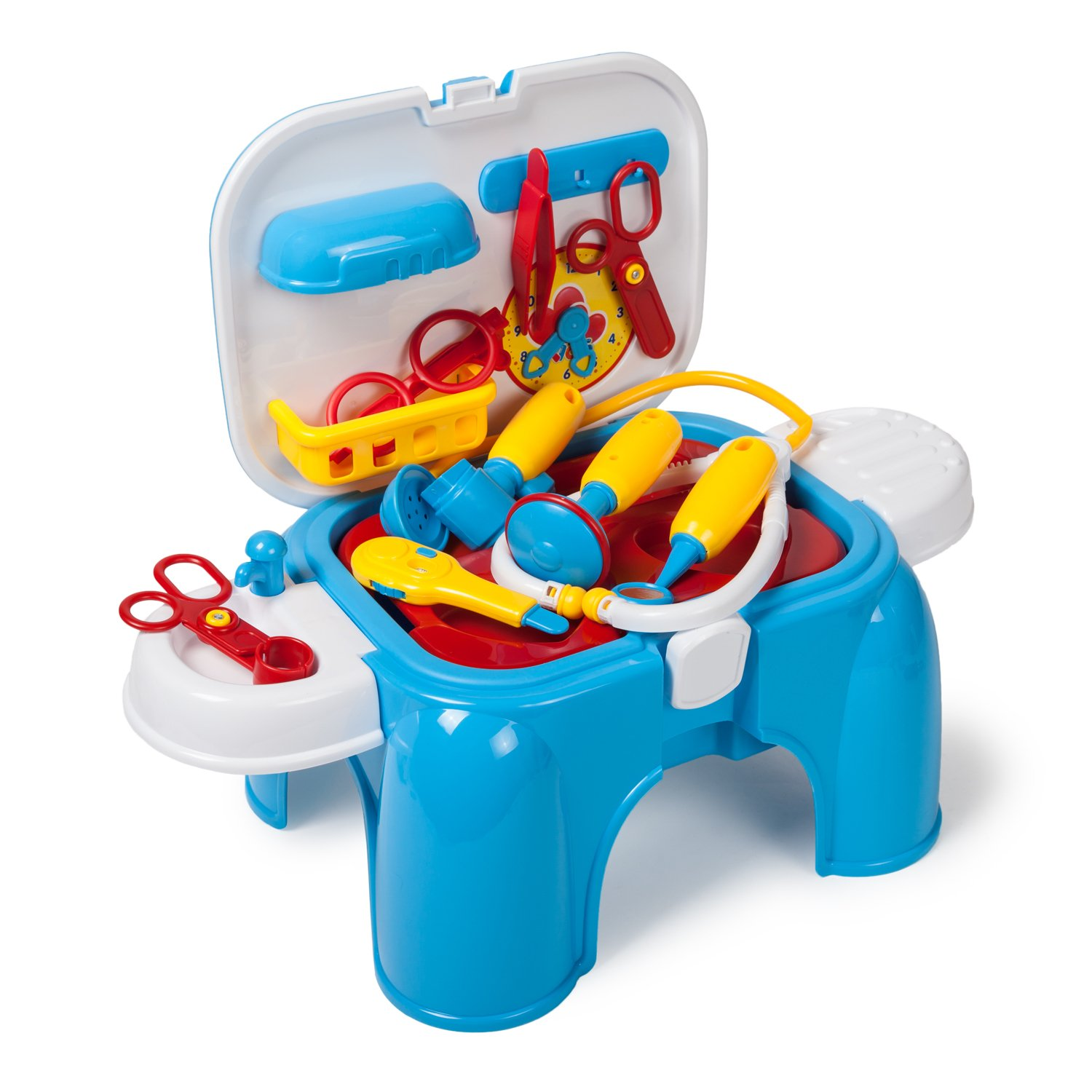 1399Почемучки2,5-4 года62 544НаименованиеКол-во (шт)Цена (руб)Сумма (руб)Подгузники300 шт1200,00360 000,00Влажные салфетки200 шт82,0016400,00Детский крем100 шт35,003500,00Итого:379 900,00